Handout 6.2. Checklist for Selecting 
Appropriate Assessments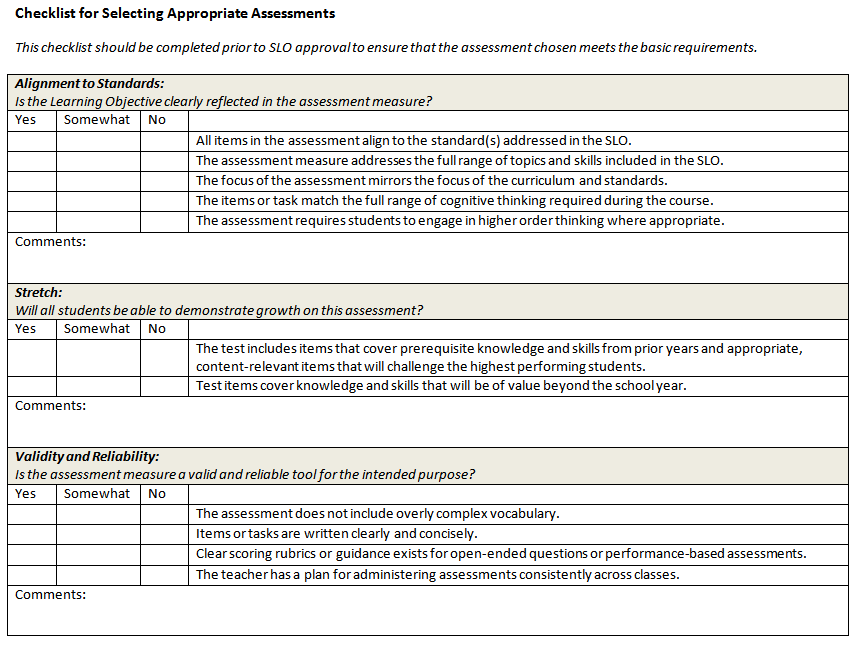 Source. Ohio Department of Education. (2012). Guidance on selecting assessments for student learning objectives (SLOs).